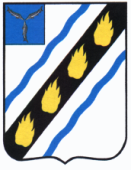 ЗОЛОТОСТЕПСКОЕ  МУНИЦИПАЛЬНОЕ ОБРАЗОВАНИЕСОВЕТСКОГО  МУНИЦИПАЛЬНОГО РАЙОНАСАРАТОВСКОЙ  ОБЛАСТИСОВЕТ ДЕПУТАТОВ(второго созыва)РЕШЕНИЕот 28.02.2013  № 218с.Александровка О внесении дополнений в решение Советадепутатов Золотостепского муниципальногообразования от 23.11.2012  № 202 Рассмотрев протест прокуратуры Советского муниципального района от 19.02.2013 № 39-2013, руководствуясь  Федеральным законом от 06.10.2003   №131-ФЗ «Об общих принципах организации местного самоуправления в Российской Федерации», Уставом  Золотостепского муниципального  образования, Совет  депутатов  Золотостепского муниципального образования  РЕШИЛ:1. Внести в приложение к решению Совета депутатов Золотостепского муниципального образования от 23.11.2012   № 202 «Об утверждении Положения о порядке организации и проведения  Публичных  слушаний в  Золотостепском  муниципальном  образовании» следующие  изменения:- в пункте  3.3. раздела  3  Положения слова  «не менее 50 человек» заменить  словами « не менее 30 человек»;- в  пункте 3.10. раздела 3 Положения   слова «не позднее 10 дней со дня его принятия»  заменить словами «не менее чем за 15 дней до дня проведения публичных слушаний»;- пункт 6.3. раздела 6 дополнить абзацем следующего содержания:«Результаты Публичных слушаний публикуются (обнародуются) не позднее, чем через 10 дней со дня проведения Публичных слушаний».2. Настоящее решение вступает в силу по истечении десяти дней после его официального опубликования (обнародования) в установленном порядке.Глава Золотостепского муниципального образования 			С.Н.Соловьев